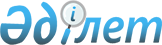 Об организации и обеспечении проведения призыва граждан на срочную воинскую службу в апреле-июне и октябре-декабре 2011 года
					
			Утративший силу
			
			
		
					Постановление Жалагашского районного акимата Кызылординской области от 28 марта 2011 года N 82. Зарегистрировано Управлением юстиции Жалагашского района Кызылординской области 06 апреле 2011 года N 10-6-183. Прекращено действие по истечении срока, на который постановление было принято, на основании письма аппарат акима Жалагашского района Кызылординской области от 20 июня 2012 года N 1/4-9/1121      Сноска. Прекращено действие по истечении срока, на который постановление было принято, на основании письма аппарат акима Жалагашского района Кызылординской области от 20.06.2012 N 1/4-9/1121.

      В соответствии с подпунктом 8) пунктом 1 статьи 31 Закона Республики Казахстан от 23 января 2001 года "О местном государственном управлении и самоуправлении в Республике Казахстан", с пунктом 3 статьи 19, с пунктом 1 статьи 20 Закона Республики Казахстан от 8 июля 2005 года "О воинской обязанности и воинской службе" и Указа Президента Республики Казахстан от 3 марта 2011 года N 1163 "Об увольнении в запас военнослужащих срочной воинской службы, выслуживших установленный срок воинской службы и очередном призыве граждан Республики Казахстан на срочную воинскую службу в апреле-июне и октябре-декабре 2011 года" акимат Жалагашского района ПОСТАНОВЛЯЕТ:



      1. Организовать и обеспечить проведение призыва на срочную воинскую службу в Вооруженные Силы Республики Казахстан, Внутренние войска Министерства внутренних дел Республики Казахстан, Комитет национальной безопасности Республики Казахстан, Республиканскую гвардию Республики Казахстан, Министерство по черезвычайным ситуациям Республики Казахстан в апреле-июне и октябре-декабре 2011 года граждан мужского пола в возрасте от восемнадцати до двадцати семи лет, не имеющих права на отсрочку или освобождение от призыва, а также граждан, отчисленных из учебных заведений, не достигших двадцати семи лет и не выслуживщих установленные сроки воинской службы по призыву через государственное учреждение "Объединенный отдел по делам обороны Жалагашского района Кызылординской области" (по согласованию).



      2. Образовать состав районной призывной комиссии согласно приложению 1.



      3. Утвердить прилагаемые:

      1) график проведения призыва граждан на срочную воинскую службу в апреле-июне 2011 года согласно приложению 2;

      2) график проведения призыва граждан на срочную воинскую службу в октябре-декабре 2011 года согласно приложению 3.



      4. Акимам поселка Жалагаш, аульных округов принять меры по оповещению призыва граждан на срочную воинскую службу призывников в апреле-июне и октябре-декабре 2011 года о вызове их объединенный отдел по делам обороны района и обеспечить своевременное их прибытие.



      5. Рекомендовать государственному коммунальному казенному предприятию "Жалагашская районная поликлиника" управления здравоохранения Кызылординской области (по согласованию):

      1) для организации проведения медицинского обследование призывников выделить необходимое количество врачей специалистов и медицинских сестер;

      1-1) создать в составе районной призывной комиссии районную медицинскую комиссию;

      Сноска. Пункт 5 дополнено подпунктом 1-1) в соответствии с постановлением Жалагашского районного акимата Кызылординской области от 07.10.2011 N 322.      

      2) обеспечить необходимом снабжением медикаментами, инструментарием, медицинским имуществом.



      6. Рекомендовать государственному учреждению "Отдел внутренних дел Жалагашского района Департамента внутренних дел Кызылординской области" (по согласованию) обеспечить доставку лиц уклоняющихся от призыва на срочную воинскую службу в объединенный отдел по делам обороны района, а также охрану общественного порядка при отправке на сборный пункт области.



      7. Акиму поселка Жалагаш выделить 4 человека из числа привлеченных к платным общественным работам в распоряжение объединенного отдела по делам обороны района для качественного оформления документов призванных срочную воинскую службу в апреле-июне и октябре-декабре 2011 года.



      8. Государственному учреждению "Отдел образования Жалагашского района" выделить в объединенный отдел по делам обороны района специалиста психолога в апреле-июне и октябре-декабре 2011 года для проведения психо-диагностического обследования призванных на срочную воинскую службу.



      9. Рекомендовать государственным учреждениям "Объединенный отдел по делам обороны Жалагашского района Кызылординской области" (по согласованию), "Отдел внутренних дел Жалагашского района Департамента внутренних дел Кызылординской области" (по согласованию), а также акимам поселка Жалагаш, аульных округов представлять акимату района к 5 июля 2011 года и 5 января 2012 года информацию об исполнении настоящего постановления.



      10. Признать утратившими силу:

      1) постановление акимата Жалагашского района от 1 апреля 2010 года N 103 "Об обеспечении организации мероприятий по проведении призыва граждан на срочную воинскую службу в апреле-июне и октябре-декабре 2010 года" (зарегистрировано в реестре государственной регистрации нормативных правовых актов от 6 апреля 2010 года N 10-6-146, опубликовано в газете "Жалагаш жаршысы" N 28 (8585) 10 апреля 2010 года, N 29 (8586) 14 апреля 2010 года);

      2) постановление акимата Жалагашского района от 23 сентября 2010 года N 330 "О внесении изменений в постановление акимата Жалагашского района от 1 апреля 2010 года N 103 "Об обеспечении организации мероприятий по проведении призыва граждан на срочную воинскую службу в апреле-июне и октябре-декабре 2010 года" (зарегистрировано в реестре государственной регистрации нормативных правовых актов от 15 октября 2010 года N 10-6-167, опубликовано в газете "Жалагаш жаршысы" N 86 (8643) 23 октября 2010 года).



      11. Контроль за исполнением настоящего постановления возложить на заместителя акима Жалагашского района К.Мустафаеву.

      Сноска. Пункт 11 с изменениями, внесенными постановлением Жалагашского районного акимата Кызылординской области от 07.10.2011 N 322.



      12. Настоящее постановление вводится в действие со дня первого официального опубликования.      Аким Жалагашского района                     К.БЕКЕНОВ      "СОГЛАСОВАНО"      Главный врач государственного

      коммунального казенного предприятия

      "Жалагашская районная поликлиника"

      управления здравоохранения

      Кызылординской области ________Х.Каметов

      "28" марта 2011 года      Начальник государственного

      учреждения "Объединенный отдел

      по делам обороны Жалагашского района"

      Кызылординской области _________М.Айтжанов

      "28" марта 2011 года      Начальник государственного

      учреждения "Отдел внутренних

      дел Жалагашского района

      Департамента внутренних дел

      Кызылординской области" ________Б.Жаркынбаев

      "28" марта 2011 года      Приложение 1 к постановлению

      акимата Жалагашского района

      от "28" марта 2011 года N 82        

Состав районной призывной комиссии      Сноска. Приложение 1 с изменениями, внесенными постановлением Жалагашского районного акимата Кызылординской области от 07.10.2011 N 322.Приложение 2 к постановлению

      акимата Жалагашского района

      от "28" марта 2011 года N 82 

График

      проведения призыва граждан на воинскую службу в апреле-июне 2011 года Приложение 3 к постановлению

      акимата Жалагашского района

      от "28" марта 2011 года N 82 

График  проведения призыва граждан на воинскую службу в октябре-декабре 2011 года
					© 2012. РГП на ПХВ «Институт законодательства и правовой информации Республики Казахстан» Министерства юстиции Республики Казахстан
				Айтжанов Манас АйтжановичНачальник государственного учреждения "Объединенный отдел по делам обороны Жалагашского района" Кызылординской области", председатель комиссии (по     согласованию);Ержанов Нурлан МанатовичНачальник государственного учреждения "Отдел физической культуры и спорта Жалагашского района", заместитель председателя комиссии;члены комиссии: 
Еспенбетов Берик ИзбасаровичЗаместитель начальника государственного учреждения "Отдел внутренних дел Жалагашского района Департамента внутренних дел Кызылординской области"      (по согласованию);Абдуайтова Жанар ОндасыновнаВрач терапевт государственного коммунального казенного предприятия "Жалагашская районная поликлиника" управления здравоохранения Кызылординской области (по согласованию);Торебаева Күмис АмиткызыМедицинская сестра государственного коммунального казенного предприятия "Жалагашская районная поликлиника" управления здравоохранения Кызылординской   области, секретарь комиссии (по согласованию).NНаименование населенных пунктовДата проведения призываДата проведения призываДата проведения призываДата проведения призываДата проведения призываДата проведения призываДата проведения призываNНаименование населенных пунктов11.04. 2011 год12.04.

2011 год13.04.

2011 год14.04.2011 год15.04.

2011 год18.04.

2011 год19.04.

2011 год1234567891.поселок Жалагашх
х
х
х
х
х
х
2.аульный округ Аксух
х
х
3.аульный округ Шаменовх
х
х
4.аульный округ Қаракеткенх
х
х
х
х
х
5.аульный округ Бухарбай батырх
х
х
х
х
х
6.аульный округ Танх
х
х
х
х
7.аульный округ Аккумх
х
х
х
х
х
х
8.аульный округ Енбекх
х
х
х
х
х
9.аульный округ Акарыкх
х
х
х
х
х
х
10.аульный округ Жанадариях
х
х
х
х
11.аульный округ Мырзабай ахунх
х
х
12.аульный округ Мадениетх
х
х
х
х
х
х
13.аульный округ Макпалколх
х
х
х
х
х
х
14.аульный округ Жанаталапх
х
х
х
15.аульный округ Аккырх
х
х
х
х
N Наименование населенных пунктовДата проведения призываДата проведения призываДата проведения призываДата проведения призываДата проведения призываДата проведения призываДата проведения призываДата проведения призываДата проведения призываДата проведения призываДата проведения призываДата проведения призываДата проведения призываДата проведения призываN Наименование населенных пунктов3.

10.2011 год5.

10.2011 год6.

10.2011 год7.

10.2011 год10.

10.2011 год11.10.2011 год12.

10.2011год13.

10. 2011год14.

10.2011 год17.

10.2011 год18.

10.2011 год19.

10.2011 год20.

10.2011 год21.

10.2011 год123456789101112131415161.поселок Жалагашх
х
х
х
х
х
х
х
х
х
х
х
х 
х
2.аульный округ Аксух
х
х
3.аульный округ Шаменовх
х
х
4.аульный округ Қаракеткенх
х
х
х
х
х
х
х
х
х
х
х
х
х
5.аульный округ Бухарбай батырх
х
х
х
х
х
х
х
х
х
х
х
х
х
6.аульный округ Танх
х
х
х
7.аульный округ Аккумх
х
х
х
х
х
х
х
х
х
х
х
х
х
8.аульный округ Енбекх
х
х
х
х
х
х
х
х
х
х
х
х
х
9.аульный округ Аламесекх
х
х
х
х
х
х
х
х
х
х
х
х
х
10.аульный округ Жанадариях
х
х
х
х
х
х
х
х
х
х
11.аульный округ Мырзабай ахунх
х
х
х
12.аульный округ Мадениетх
х
х
х
х
х
х
х
х
х
х
х
х
х
13.аульный округ Макпалколх
х
х
х
х
х
х
х
х
х
х
х
х
х
14.аульный округ Жанаталапх
х
х
х
х
х
х
х
х
х 
х
15.аульный округ Аккырх
х
х
х
х
х
х
х
х
х
х
х
